 RUTHERGLEN BOWLING CLUB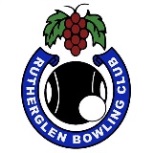 PRESENTSLORNA BAKER MEMORIALMIXED PAIRS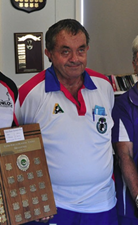 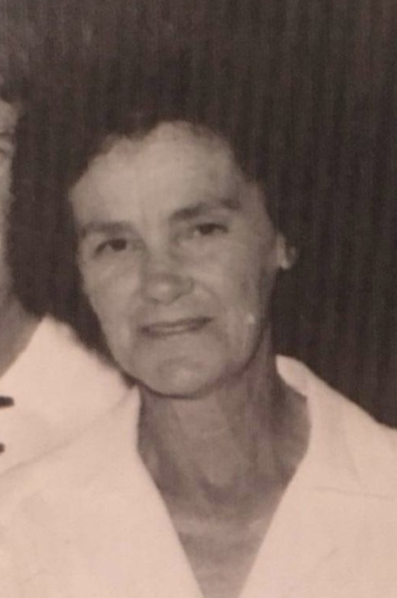 Sunday 28th November1pm start3 games of 10 ends3 bowls5 end play off for 3 game winnersEntry fee: $20 per teamEntries close 6pm Saturday 27th NovemberEntry sheet on the board at the club or ring 0260 329 252Entry for fully vaccinated bowlers onlyAll conditions and catering subject to the Covid directives at the timeProudly sponsored by Jamie Baker and his sister, Annette EaglandFor further information contact Glenice Campbell, Match Committee ChairPhone: 0408 420 508